Publicado en Barcelona, España el 25/11/2022 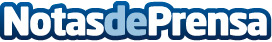 ReHub: tecnología para llegar al 90% de las personas que necesitan rehabilitación sin moverse de casaDyCare, la startup española artífice de la plataforma más utilizada por pacientes y profesionales de la rehabilitación, recibe el Sello de Excelencia del Consejo Europeo de Innovación y una ayuda de más de 800.000 euros del CDTI. La evolución tecnológica de ReHub permitirá, entre otras cosas, incorporar a pacientes con problemas respiratorios crónicosDatos de contacto:DyCareAvinguda Meridiana, 354, 2CD, 08027 Barcelona935 52 00 29Nota de prensa publicada en: https://www.notasdeprensa.es/rehub-tecnologia-para-llegar-al-90-de-las_1 Categorias: Medicina E-Commerce Software Fisioterapia Innovación Tecnológica http://www.notasdeprensa.es